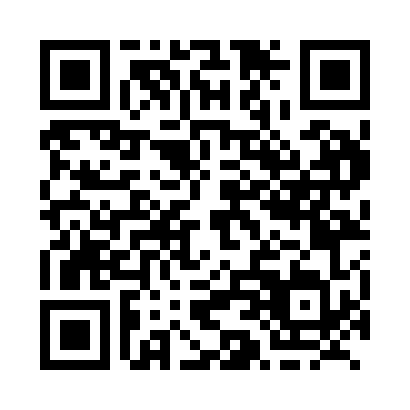 Prayer times for Naughton, Ontario, CanadaMon 1 Jul 2024 - Wed 31 Jul 2024High Latitude Method: Angle Based RulePrayer Calculation Method: Islamic Society of North AmericaAsar Calculation Method: HanafiPrayer times provided by https://www.salahtimes.comDateDayFajrSunriseDhuhrAsrMaghribIsha1Mon3:345:371:296:549:2111:232Tue3:355:371:296:549:2011:233Wed3:365:381:296:549:2011:224Thu3:375:391:296:539:2011:215Fri3:385:391:306:539:1911:206Sat3:395:401:306:539:1911:197Sun3:415:411:306:539:1911:188Mon3:425:421:306:539:1811:179Tue3:435:421:306:539:1711:1610Wed3:455:431:306:529:1711:1511Thu3:465:441:306:529:1611:1412Fri3:485:451:316:529:1611:1213Sat3:495:461:316:519:1511:1114Sun3:515:471:316:519:1411:1015Mon3:535:481:316:519:1311:0816Tue3:545:491:316:509:1311:0717Wed3:565:501:316:509:1211:0518Thu3:585:511:316:499:1111:0419Fri3:595:521:316:499:1011:0220Sat4:015:531:316:489:0911:0021Sun4:035:541:316:489:0810:5922Mon4:055:551:316:479:0710:5723Tue4:065:561:316:479:0610:5524Wed4:085:571:316:469:0510:5425Thu4:105:591:316:459:0410:5226Fri4:126:001:316:459:0210:5027Sat4:146:011:316:449:0110:4828Sun4:156:021:316:439:0010:4629Mon4:176:031:316:438:5910:4430Tue4:196:041:316:428:5710:4231Wed4:216:061:316:418:5610:40